«С 8 марта дорогие!»(мастер-классы)Время проведения: 1.5-2 часа.Цель мероприятия:Полезное и познавательное времяпрепровождение.Задачи мероприятия:Создание праздничного настроения;Творческое воспитание.Участники:Ведущий;Ведущий мастер-классов;Зрители, участники (взрослые и дети);Место проведения:Мероприятие проводится в помещении.Оформление и оборудование:- проектор;- экран;- ноутбук;Зал украшен различными поделками и картинами.Музыкальное оформление: - приятная фоновая музыка;Ход мероприятия:(В зале играет приятная музыка, зрители заходят в зал.)Ведущий: Здравствуйте дорогие гости! Сегодня у нас очень непростая, но в то же время интересная задача. Мы должны поздравить наших женщин с праздником, 8 марта! Наших мам, сестер, бабушек, теть, подруг, да и просто всех знакомых и любимых женщин. И сегодня мы предлагаем вам попробовать свои силы в наших мастер-классах. Вашему вниманию предлагаются:Тюльпаны из конфет;Мармеладная ромашка;Роза из атласных ленточек;Одуванчики;Ведущий: Каждый из вас может попробовать свои силы, а наши помощники с удовольствием вам все объяснят.Тюльпаны из конфет:Ведущий1: Здравствуйте друзья. Мы с вами же творческие люди? Давайте попробуем сделать очень красивые цветы:Нам понадобится: Гофрированная бумага разных цветовПроволокаКонфетыНожницыХод мастер-класса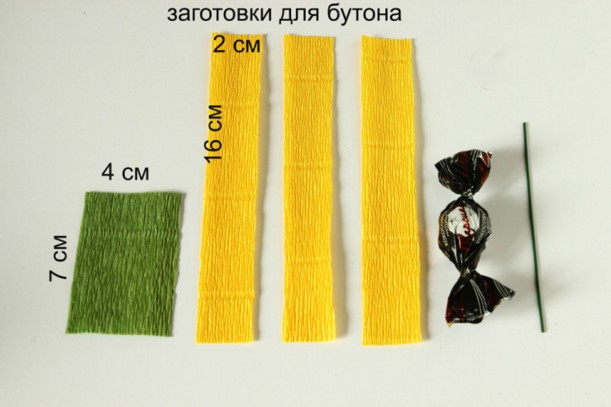 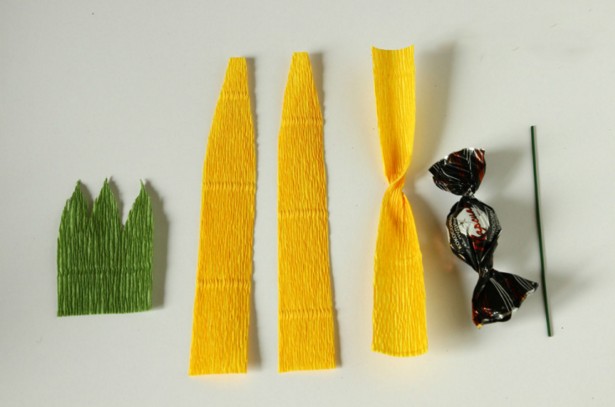 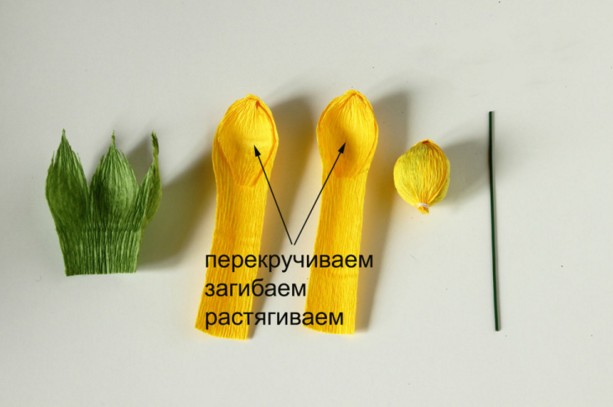 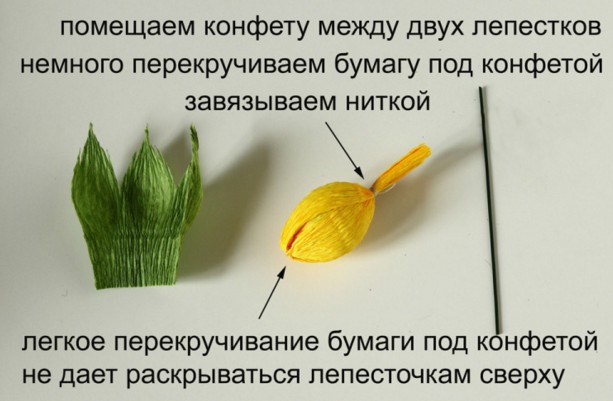 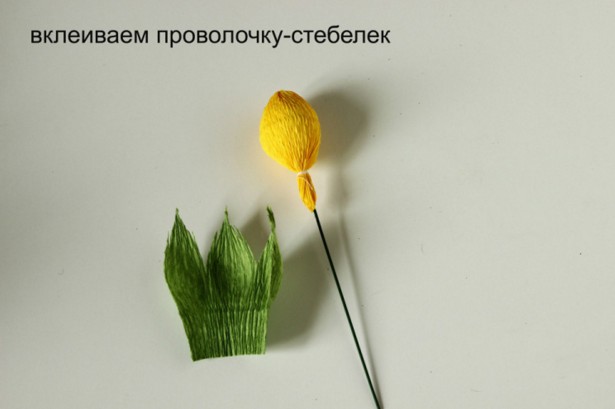 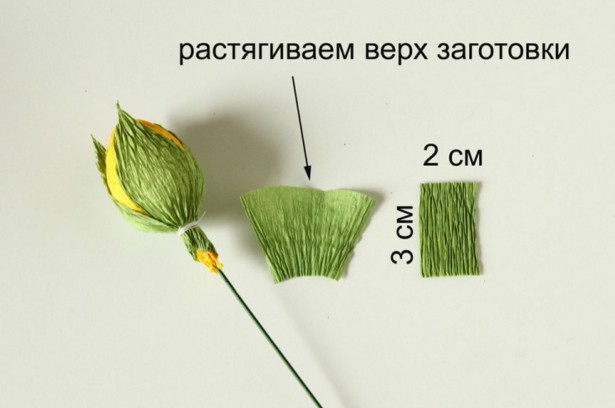 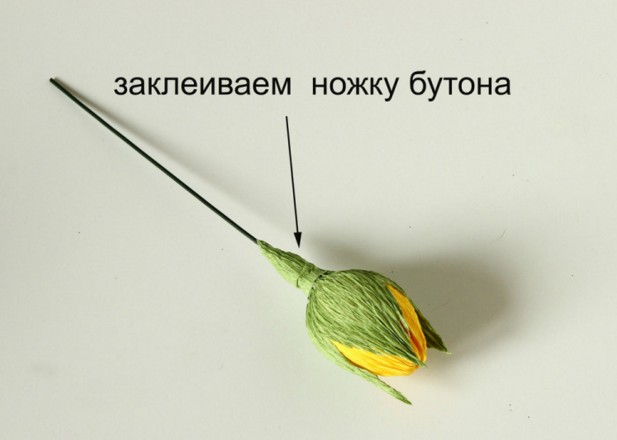 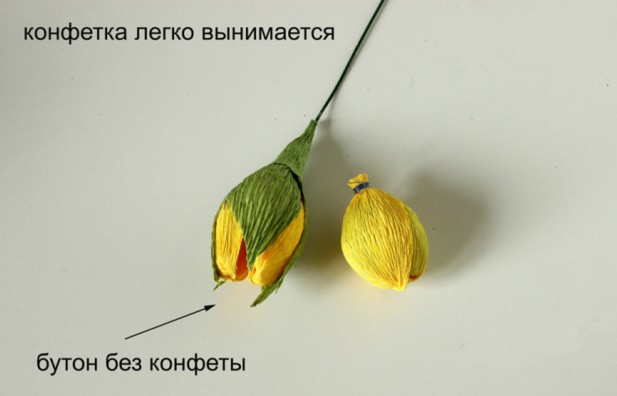 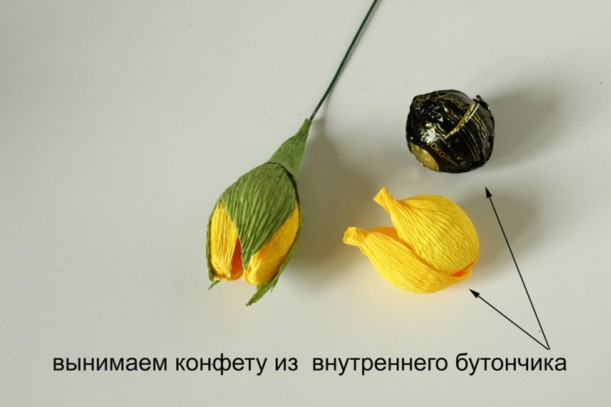 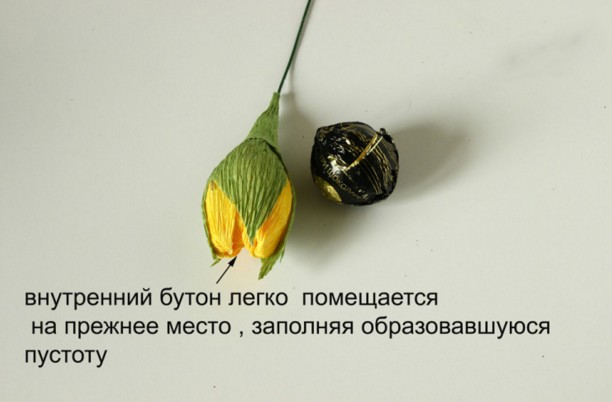 Мармеладная ромашка:Ведущий 2: Здравствуйте друзья. Все мы хотим сделать хороший подарок нашим мамам, бабушками или подругам? Давайте попробуем сделать отличную ромашку из мармелада. Для работы нам понадобится:Мармелад Палочки для шашлыковЦеллофан НожницыХод мастер-классаДля работы возьмите мармеладки и палочки для шашлыков.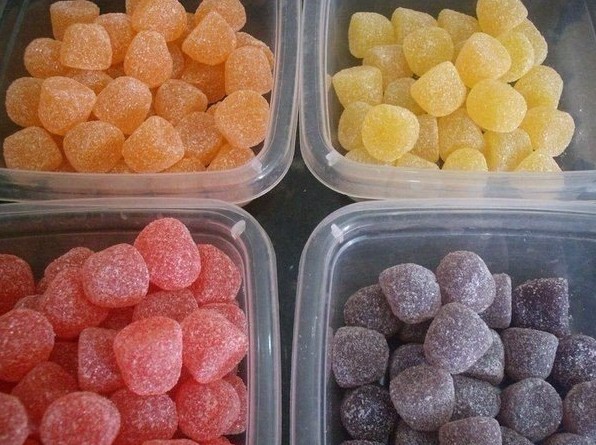 Далее создайте сердцевинку цветка. Воткните палочку в конфетку.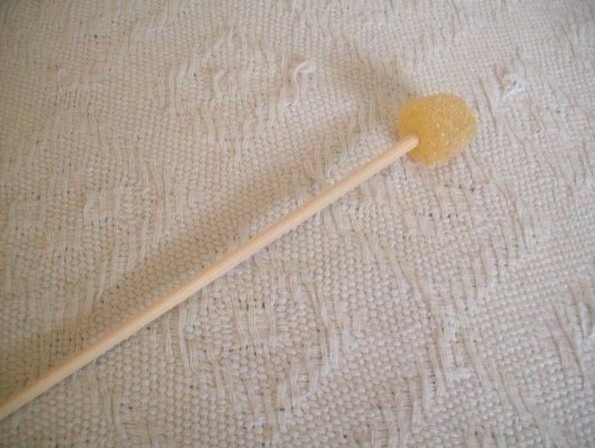 А после используйте прозрачную пленку, сформируйте семицветик.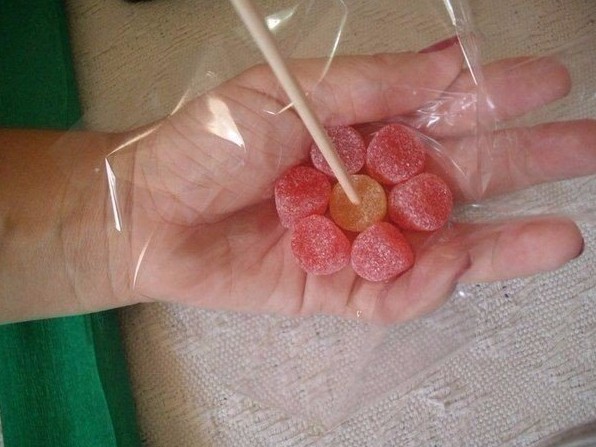 Вот такая прелестная поделка получилась.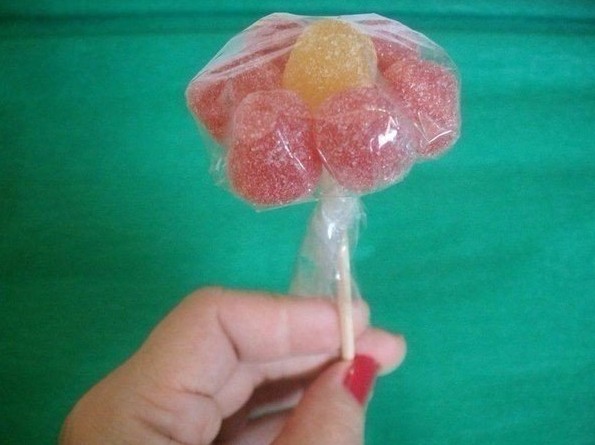 Кроме этого, вы можете подарить ромашку с пожеланиями                                                     3. Роза из атласных ленточек.Ведущий 3: я думаю все вы уже сделали сладкие подарки для ваших любимых, а давайте попробуем сделать розу, которая будет очень похожа на настоящую.Нам понадобится: Флористическая лентаШпажка 30 см.Несколько видов атласных лентНожницыКлеевой пистолетХод мастер-класса1. Начните работу с создания бутончика. Для этого возьмите атласную ленточку 5 на 12 см и зажигалкой пройдитесь по неровным отрезкам с каждой стороны. Затем сложите один конец в треугольник, а после из полученного треугольника закрутите еще один. 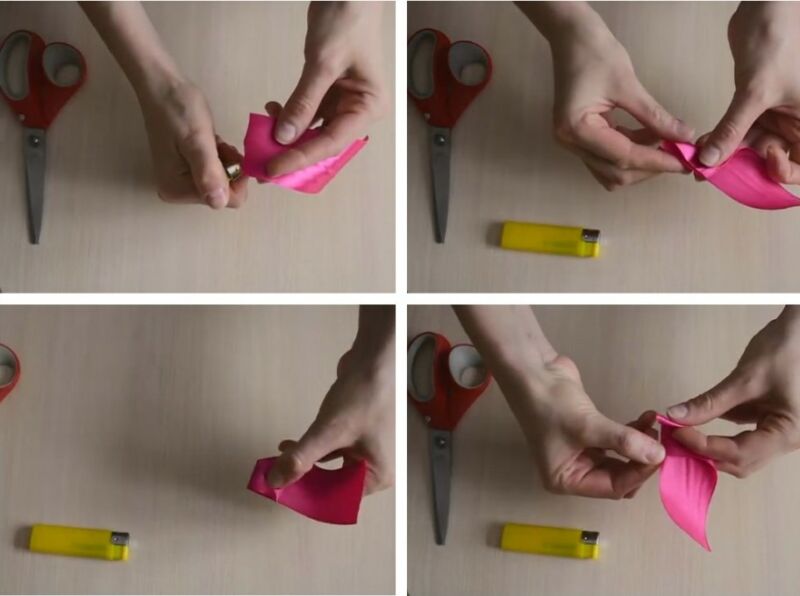 2. После чего зафиксируйте пинцетом, там, где получилась линия. Возьмите ножницы и отрежьте.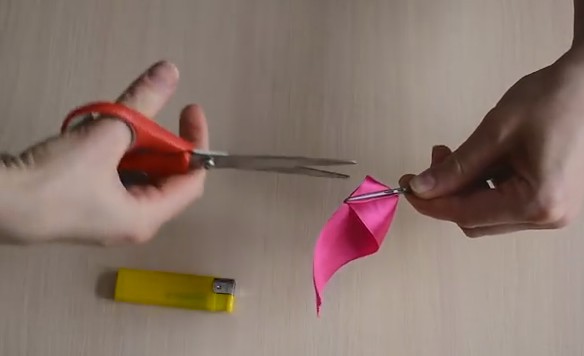 3. Далее пинцет не отпускайте, а пройдитесь по срезу зажигалкой., с противоположной стороны проделайте тоже самое.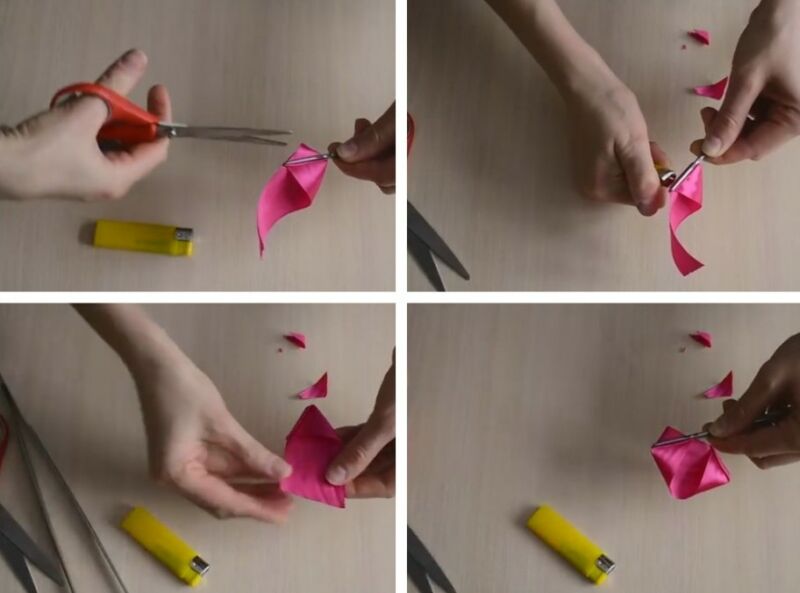 4. Таким образом должно получиться 23 штучки, это будут будущие лепестки.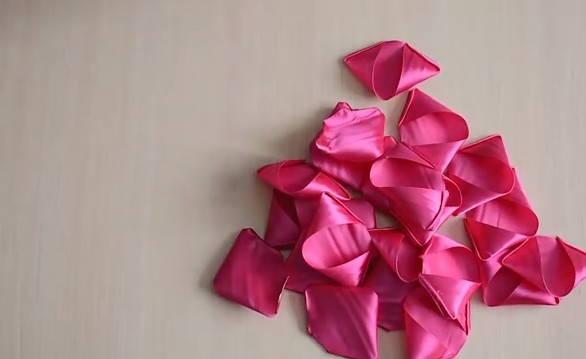 5. Следующий шаг, сделайте листики, сложите атласную ленту пополам и вырежьте лист. Затем все края обработайте зажигалкой, а также сделайте прожилки, в этих местах также пройдитесь пламенем зажигалки.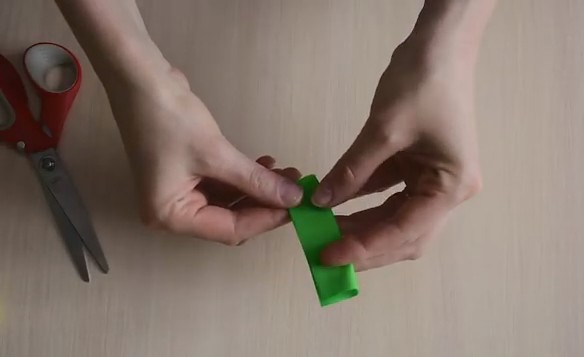 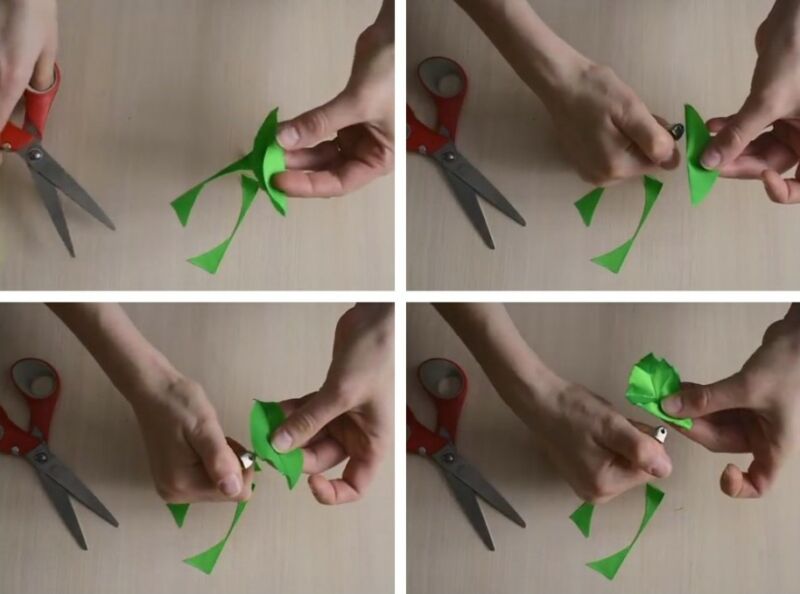 6. Теперь самое интересное, это сборка, возьмите лепесток и смажьте его клеевым пистолетом по центру, и начните скручивать по спирали. Затем берите другой и наносите клей. Прикладывайте к бутончику и двигайтесь вновь по кругу.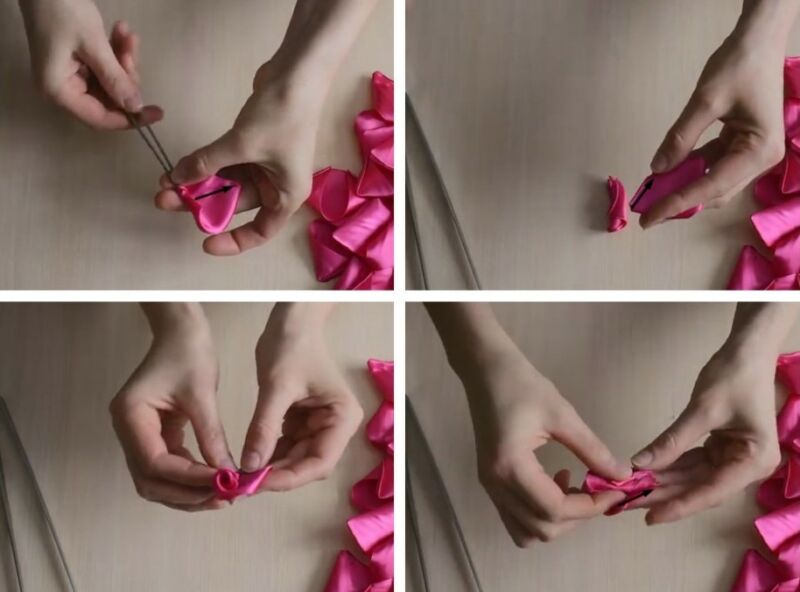 7. Таким образом должна в конце концов получиться пышная и обаятельная розочка.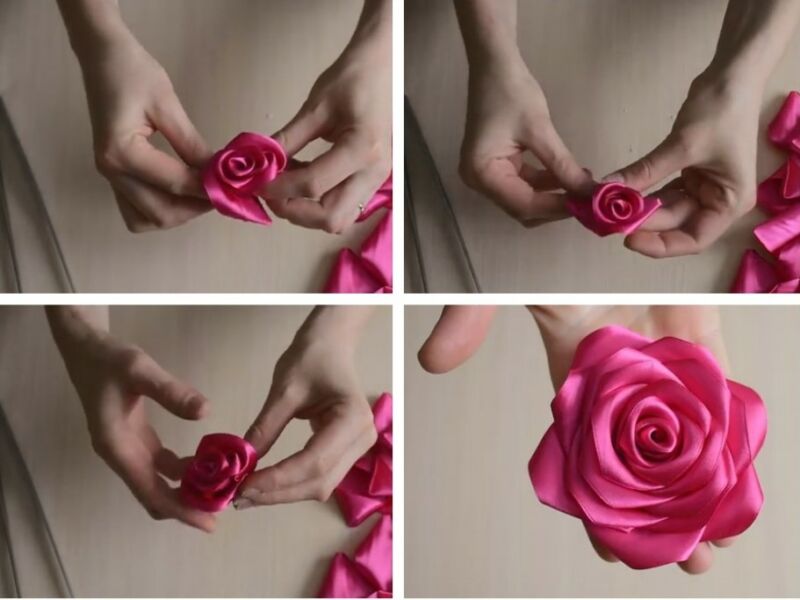 8. После чего переверните заготовку и капните клей, вставьте палочку и обклейте ее зеленой флористической липкой лентой. После чего доделайте цветок, украсив его листиками.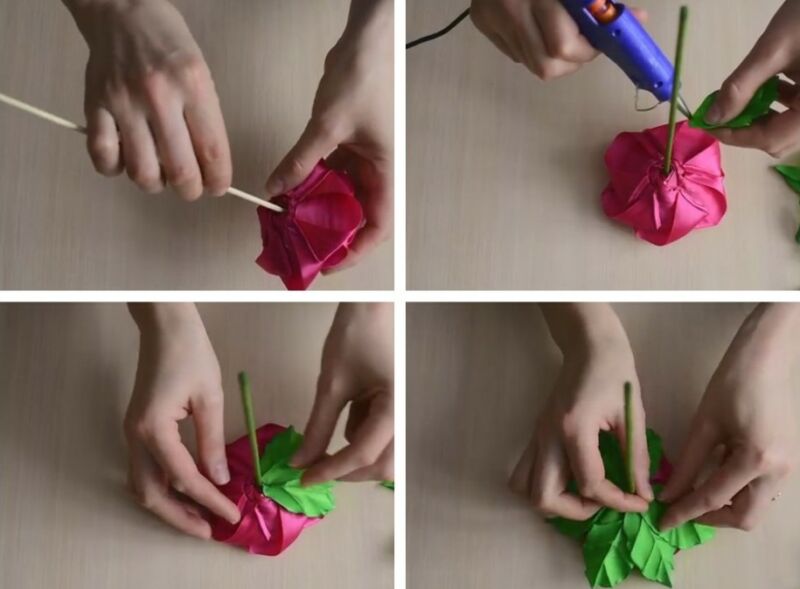 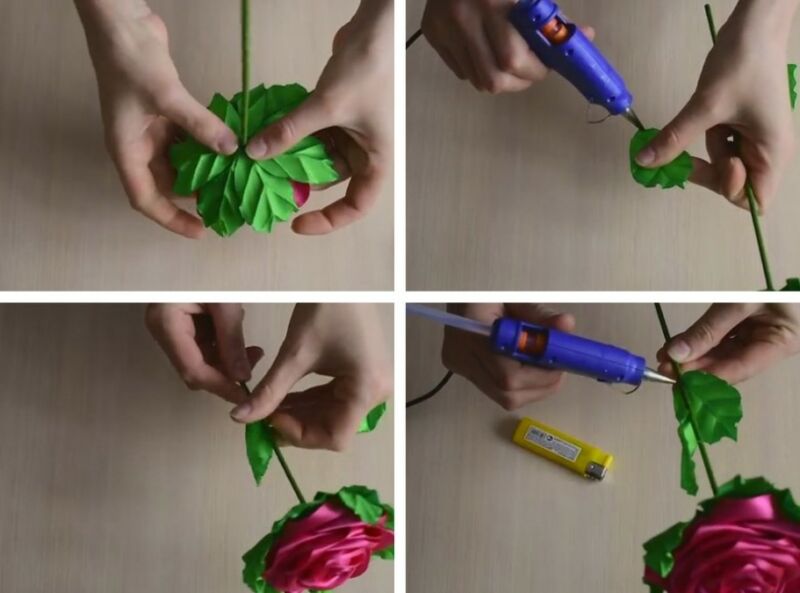 9. Итог сразит наповал любого, невозможно перед такой красотой устоять, согласны? И вы такое чудо создали сами.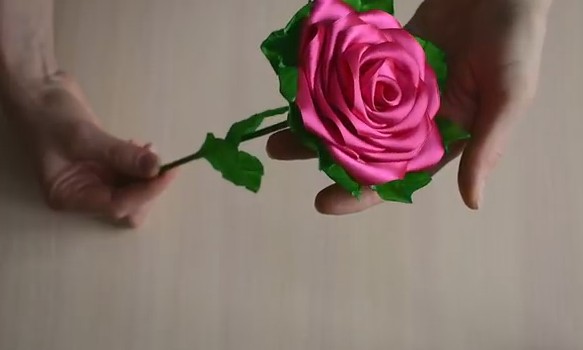                                                      4. Одуванчики.Ведущий 4: Здравствуйте друзья, цветы – это непременный атрибут 8 марта. Давайте сделаем с вами одуванчики, они будут как настоящие и очень красивые. Нам понадобится: Квадратики из гофрированной бумагиСтеплерНожницы Ход мастер-классаСледующая работа, это одуванчики. Нужны будут квадратные маленькие квадратики, которые соедините в несколько слоев степлером.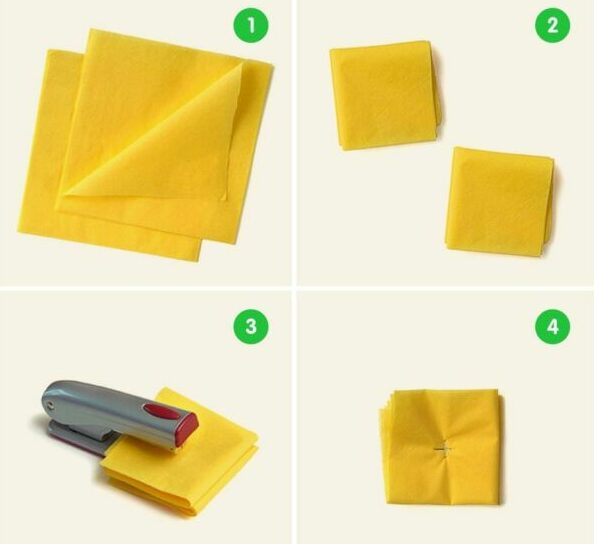 Затем вырежьте по кругу и сделайте по краю надрезы.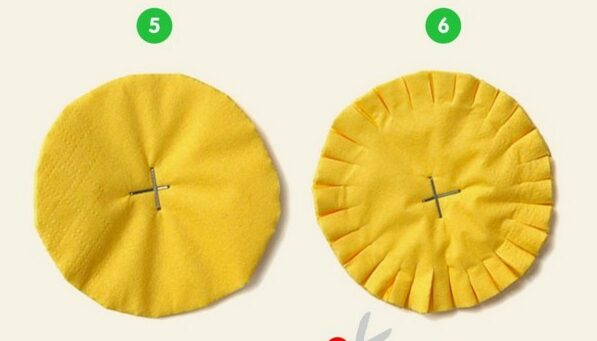 Далее соберите руками цветок.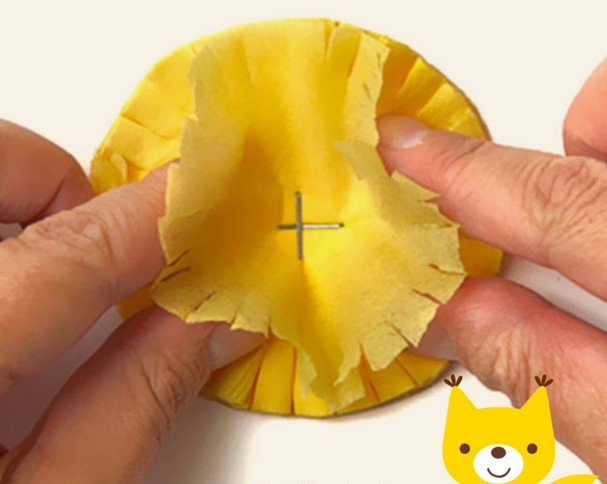 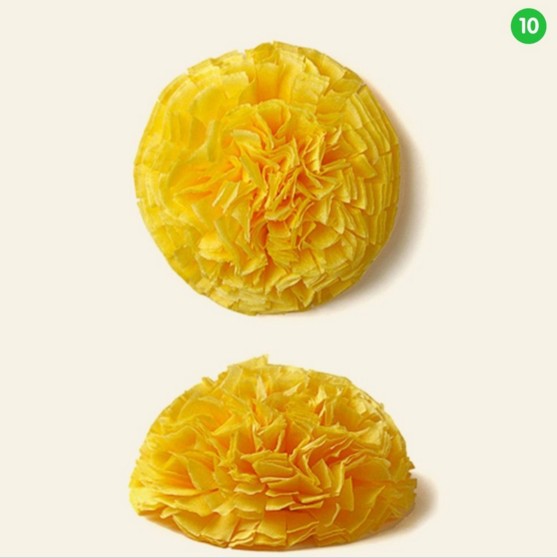 Из зеленой бумаги вырежьте по шаблону листья.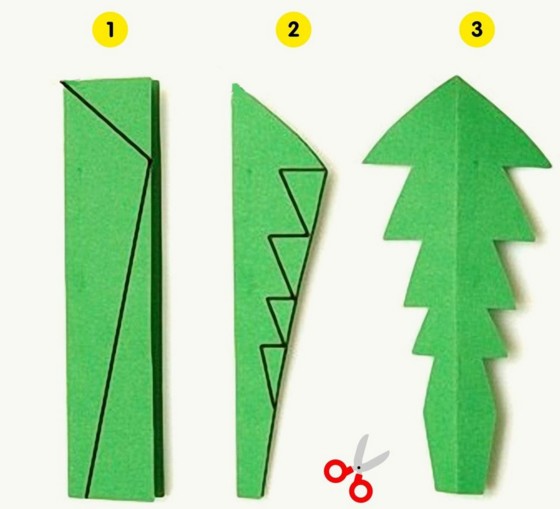 И вот, что в итоге должно получиться.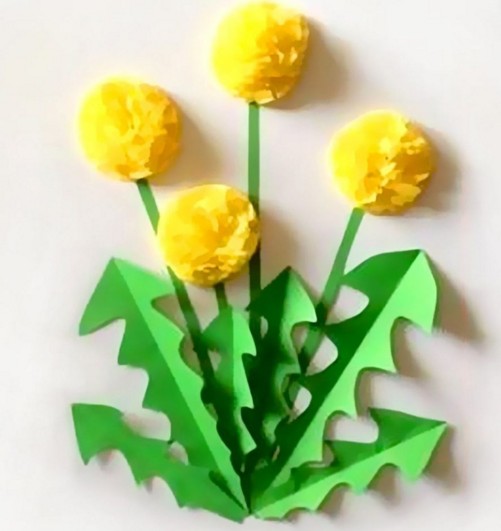 Ведущий: Ну что друзья, вам понравился праздник?	Сегодня мы с вами праздновали 8 марта! Не забудьте поздравить своих близких с этим праздником, всего вам самого хорошего!